Action Based Activities: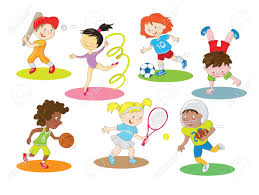 Using the Standards to Learn Fall Physical Education Workshop(Elementary and Middle School Levels) September 11, 2017 9:00 am – 2:15 pm Emporia State UniversityPresentersTerri Drain – Southwest District Physical Educator of the Yearand Ben Pirillo – Southern District Physical Educator of the Year  These presenters will provide action-packed strategies for ensuring students develop competency in a wide variety of activities. Attendees will gain an understanding of physical literacy and how it is a potential game changer for students and the profession.Workshop Fee - $75:  One hour of college credit is available.  For KS-resident: 				$253.50/graduate creditAttendees who are Missouri residents of the following counties are eligible for the same tuition as KS in-state students: Buchanan, Cass, Clay, Jackson and Platte.For those attending the workshop and enrolling in the one hour of college credit, the $75 registration fee will be waived and will not need to be paid.  Registration Form Name:  _____________________________________________________________________________Address:  ___________________________________________________________________________City:  _________________________________________________State___________Zip____________E-mail:  ______________________________________________ Phone_________________________Taking for college credit:  (circle correct answer)   Yes    NoNot taking for college credit; will pay the workshop fee of $75.  Check payable to ESU HPER Dept.Return this form to:  	Vicki Worrell 			Department of HPER - Campus Box 4013			Emporia State University   			1 Kellogg Circle 											Emporia, KS  66801			Fax:  620-341-6400 For more information, contact Vicki Worrell at vworrell@emporia.edu